Ο Δήμος Λαμιέων συνδιοργανωτής του 6ου Lamia Night & Run 2019Ο Δήμος Λαμιέων θα είναι για άλλη μια χρονιά οικοδεσπότης και συνδιοργανωτής του 6ου Νυχτερινού Αγώνα Δρόμου Lamia Night & Run 2019, μίας από τις μαζικότερες αθλητικές διοργανώσεις για μικρούς και μεγάλους. Η φετινή διοργάνωση, ανανεωμένη και με πολλές αλλαγές, θα πραγματοποιηθεί το Σάββατο 04 Μαΐου 2019 και περιλαμβάνει αγώνα δρόμου 10.000 μέτρων, αγώνα δρόμου 2.800 μέτρων, σκυταλοδρομία 2 Χ 5.000 μέτρα, αγώνα δρόμου 500 μέτρων για παιδιά ΑμΕΑ ενώ επανέρχεται το Speed Night Run με αγώνες δρόμου για μαθητές και αθλητές Νηπιαγωγείου και Δημοτικού Σχολείου που θα διεξαχθεί στο στάδιο της Καμαρίτσας στις 11 Μαΐου 2019.Η διαδρομή των 10 χιλιομέτρων γίνεται πολύ πιο γρήγορη, ασφαλής και ελκυστική. Θα διεξαχθεί μέσα στον αστικό ιστό, στο κέντρο και στο νότιο τμήμα της πόλης, με ομαλές κλίσεις και τα περισσότερα χιλιόμετρα να είναι σε επίπεδη διαδρομή και σε τμήματα ποδηλατοδρόμου. Οι αθλητές, με αφετηρία την Πλατεία Ελευθερίας, διανύουν την καθορισμένη κυκλική απόσταση των 5 χιλιομέτρων δύο φορές (2 Χ 5.000 μ) και ολοκληρώνουν τη διαδρομή των 10 χλμ. και πάλι στην Πλατεία Ελευθερίας. Η διαδρομή των 4,5 χιλιομέτρων, μικραίνει σε απόσταση, γίνεται 2,8 χιλιόμετρα δίνοντας έτσι τη δυνατότητα στους πολίτες όλων των ηλικιών να συμμετέχουν με ασφάλεια σε μία γιορτή του αθλητισμού.Η σκυταλοδρομία 2 Χ 5.000 μέτρων ακολουθεί τη διαδρομή των 10 χλμ ενώ χωρίς αλλαγές παραμένει ο αγώνας δρόμου των 500 μέτρων για ΑμΕΑ. Ώρα εκκίνησης αγώνων: Αγώνας για παιδιά ΑμΕΑ στις 19:40Αγώνας Δρόμου 2.800 μέτρων στις 20:00 Αγώνας Σκυταλοδρομίας 2 Χ 5.000 μέτρων στις  21.00 Αγώνας 10 χλμ στις 21:10Το Lamia Night & Run δεν είναι μόνο ένας αγώνας, είναι μια διοργάνωση που έχει θέσει υψηλά τον πήχη και αυτό καταδεικνύεται και από τη μεγάλη συμμετοχή του κόσμου στην μοναδική αυτή γιορτή! Από το Γραφείο Τύπου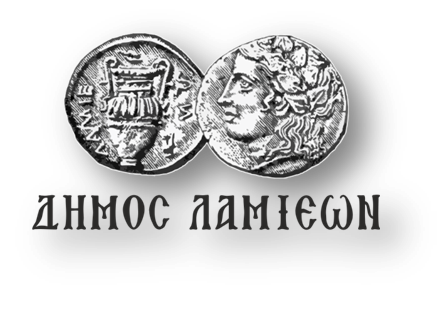 ΠΡΟΣ: ΜΜΕΔΗΜΟΣ ΛΑΜΙΕΩΝΓραφείο Τύπου& Επικοινωνίας                                             Λαμία, 1/5/2019